                                                                                                 Dependencia: Dirección de Programación                                                                                                     Trimestre: 1er Trimestre de 2020Tipo de clasificación: (parcial/total/confidencial)    Total__   INDICE DE EXPEDIENTES CLASIFICADOS COMO RESERVADOS (ART. 110, LTAIPET)ConceptoDescripción: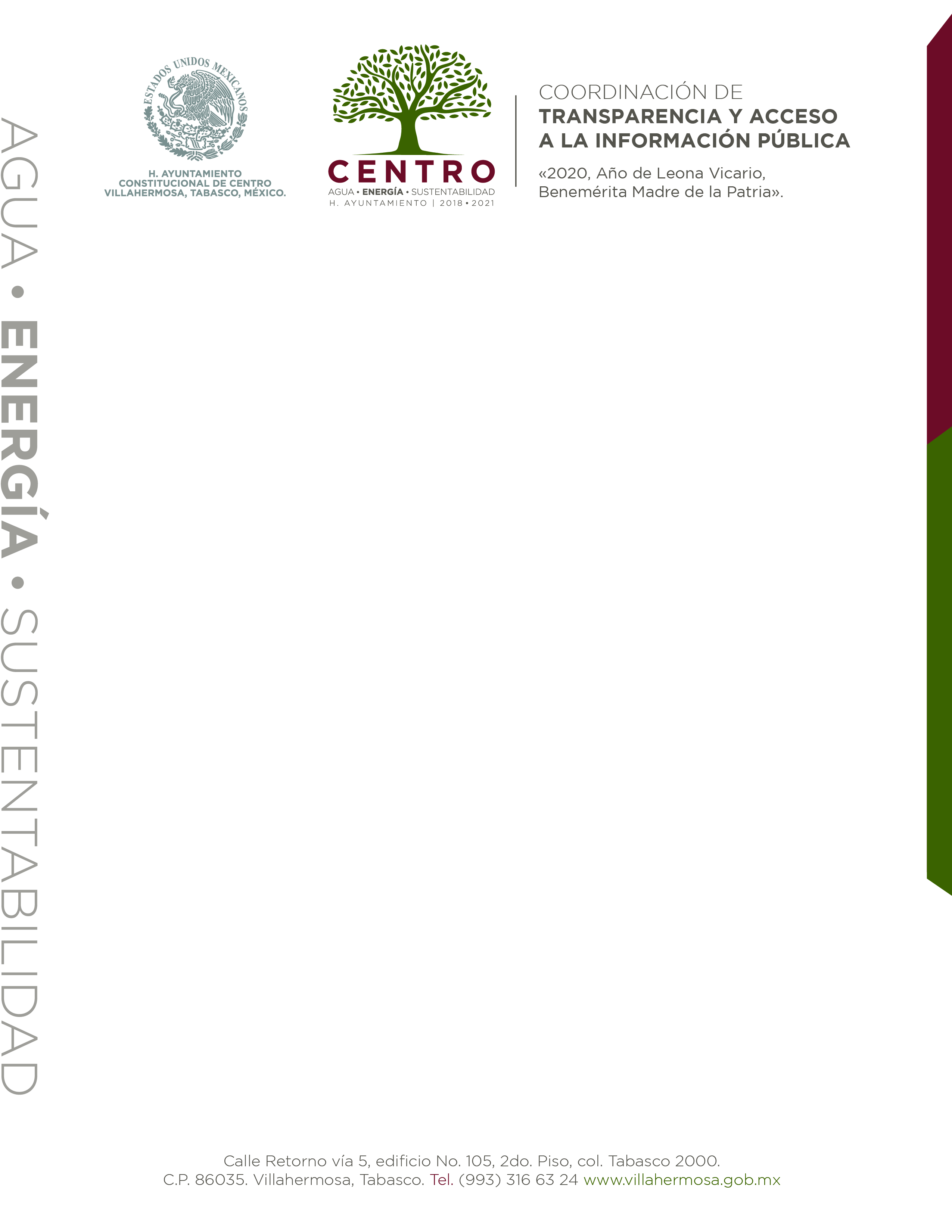 Fecha de clasificación18 de Diciembre de 2019.ÁreaDirección de Programación.Información reservadaPlacas vehiculares, números de expedientes de laudos, comprobantes de apertura de cuenta bancaria, datos financieros, juicios de amparo y laborales, montos de los laudos que se encuentran  en proceso, proyectos a ejecutarse contenidos en los oficios enviados y recibidos 2018 y 2019.Periodo de reservaTotal. 3 añosFundamento legalArtículos 6, apartado A, fracción 11 , 16 segundo párrafo de la Constitución Política de los Estados Unidos Mexicanos; 4° bis, fracción III, de la Constitución Política del Estado Libre y Soberano de Tabasco: 3, fracción XXI, 23, 24 fracción I y VI, 43, 44 fracción I y 11, 11 6, de la Ley General de Transparencia y Acceso a la Información Pública: artículos 1, 3 fracciones IX y X, 4, 6 Y7, 21, 84 Y85 de la Ley General de Protección de Datos Personales en Posesión de Sujetos Obligados; 3 fracciones IV, XIII, XXII, XXIII, XXV, XXXIV, 6 párrafo tercero, 17 párrafo segundo, 47, 48 fracciones l y ll, 73, 108, 111, 114, 117, 118, 119, 121, fracción X, 124 y 128, párrafo primero de la Ley de Transparencia y Acceso a la Información Pública del Estado de Tabasco: 1, 2, 3, fracciones VIII y IX, 4, 6, 7, 19, 20 y 21 de la Ley de Protección de Datos Personales en Posesión de Sujetos Obligados del Estado de Tabasco; 3, fracciones II y V, 18, párrafo primero, 19, 21, 26, párrafo segundo, 27 y 50 del Reglamento de dicha Ley; así como 30° Trigésimo, Cuadragésimo octavo, Quincuagésimo Sexto, Quincuagésimo séptimo, fracciones I y II , Quincuagésimo Octavo de los Lineamientos Generales en Materia de Clasificación y Desclasificación de la Información, así como para la Elaboración de Versiones Públicas, emitidos por el Consejo Nacional del Sistema Nacional de Transparencia, Acceso a la Información Pública y Protección de Datos Personales, y del Acuerdo por el que se modifican los artículos Sexagésimo Segundo y Sexagésimo Tercero y Quinto Transitorio de los Lineamientos citados.Ampliación del periodo de reservaXConfidencialXFundamento legalXRúbrica del titular del áreaLic. Luisa Irene Gutiérrez MosquedaDirectora de ProgramaciónFecha de desclasificación10 de Diciembre de 2022Partes o secciones reservadas o confidencialesPlacas vehiculares, números de expedientes de laudos, comprobantes de apertura de cuenta bancaria, datos financieros, juicios de amparo y laborales, montos de los laudos que se encuentran  en proceso, proyectos a ejecutarse contenidos en los oficios enviados y recibidos 2018 y 2019.Rúbrica y cargo del servidor públicoLic. Luisa Irene Gutiérrez MosquedaDirectora de Programación